Мнения и отзывы представителей целевой группы в процессе реализации практикиМнения и отзывы представителей целевой группы в процессе реализации практики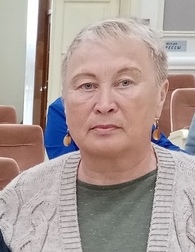 Председатель Селтинской ветеранской организации Елмашева Надежда Вячеславовна: Районные ветеранские организации тесно работают с различными подразделениями администрации. От этого зависит успешный результат наших мероприятий. Оказалось, что и этому нужно учиться. Обучающий семинар «О взаимодействии органов местного самоуправления и  ветеранской организации»  – это полезная информация о реорганизации ОМС,  это и новые друзья, общение и хорошее настроение. Благодарим Университет Ветеранского Актива Увинской ветеранской организации, Людмилу Юрьевну Шляпину за прекрасную организацию семинара, доброжелательность и компетентность.
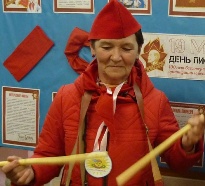 Лужбины Виктор Аркадьевич и Наталия Михайловна. Вавож: Слет активистов ветеранского движения, посвященный юбилею пионерии был организован очень профессионально. Все в Булае было продумано грамотно: прежде всего, создана атмосфера праздника детства. Линейка, на которую все отряды пионеров-пенсионеров шли с речевкой и песней, возвращала в пионерлагерь, задала настроение на весь день. Работа отрядов была продумана так, что мы совершили экскурсию в Центр культуры, заочно познакомились с местными литераторами, посетили музей школы не толпой, а группой. Эти "станции" позволили и узнать многое, и вспомнить историю пионерии. Замечательно, что завершал праздник орлятский круг с песнями, традиционным угольком от костра. Хорошими вожатыми, настоящими помощниками были энергичные волонтеры. Благодарим всех организаторов этого праздника! Мы рады за увинцев, что подобные Слеты для них не редкость.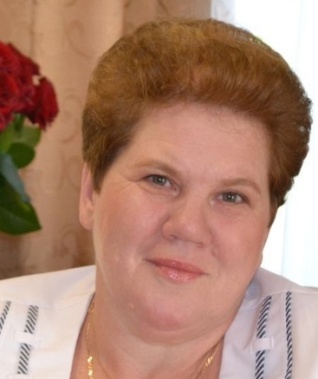 Председатель ПВО д. Мушковай Колпакова Раиса Александровна: Всегда рада возможности посетить семинары для председателей ПВО Увинского района, которые так профессионально организовывает Шляпина Людмила Юрьевна. На них всегда царит комфортная и дружелюбная обстановка!
Особенно ценен обмен опытом и побуждение к реализации нашей главной цели: сделать всё возможное, чтобы наши ветераны войны и труда всегда чувствовали себя нужными и полезными обществу.
Я уже не раз говорила и ещё раз скажу: "Вернувшись воодушевлённой в свою деревню после очередного семинара или слёта, хочется засучить рукава и работать с новой силой"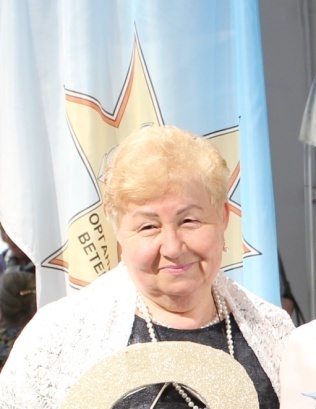 Председатель Игринской ветеранской организации Поздеева Нина Петровна: Темой межрайонного семинара председателей и активистов Увинского, Вавожского, Селтинского , Игринского районов УР были вопросы, которые постоянно встречаются в нашей практической работе: обучение ветеранов вопросам компьютерной грамотности, участие в волонтерской работе, проведение конкурсов в разных номинациях, участие в Спартакиадах пенсионеров в УР, а также участие ветеранских организаций в проектной деятельности. Игринский район поделился опытом реализации 4 - х президентских грантов. Проведенный семинар был очень полезен для всех участников встречи, мы познакомились в непринужденной обстановке, поделились мнениями, опытом работы, выявили свои общие проблемы, зарядились новой энергией для последующей работы. 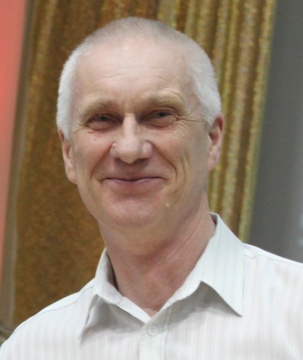 Председатель ПВО «Увагаз» Пескишев Анатолий Леонидович:            Участие в районном конкурсе на лучшую первичную ветеранскую организацию является одним из способов мотивации членов первички  к активной общественной деятельности и самореализации. Наша ПВО УВА ГАЗ неоднократно становилась призером этого конкурса. Главное - это участие во всех мероприятиях, проводимых Советом ветеранов, ну и внутренняя работа тоже даёт дополнительные баллы.  А радость победы мы делим на всех! 